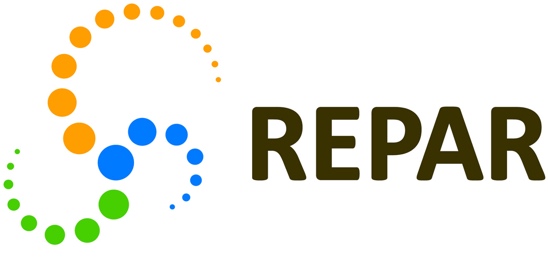 Réseau thématique soutenu par le FRQSProgramme 3.6 — Stage national ou international pour les étudiant(e)s au doctorat, en partenariat avec le milieu d’accueil 2023-2024DOSSIER UNIVERSITAIRE ET DE RECHERCHEPRÉSENTATION DU PROJET ET DES ACTIVITÉS DU STAGE DE RECHERCHE Avec l’aide de la chercheuse ou du chercheur du milieu d’accueil, décrivez brièvement les activités que vous réaliserez durant ce stage de recherche en présentant les objectifs, les activités prévues, l’échéancier et une ventilation détaillée du budget (pour un montant de la bourse de 4000 $). Précisez aussi comment ce projet, ces activités et ce stage complètent ou s’intègrent à votre projet de doctorat ou à votre parcours. (2 pages maximum ; Arial 11 ou Times New Roman 12 ; marge 2 cm). Note : ce stage doit être un stage de recherche et non un stage d’observation. Par définition, il doit vous donner l’opportunité d’acquérir ou d’approfondir une expertise et/ou des habiletés en recherche, par exemple l’utilisation d’un nouvel outil d’évaluation, ou encore de réaliser une collecte/analyse de données qui conduirait à la réalisation d’activités de diffusion ou de mobilisation des connaissances. Il est donc nécessaire de présenter ce stage sous forme d’un projet à réaliser.Mettez en évidence les liens entre votre stage/votre projet et les objectifs du programme 3.6 en complétant le tableau de synthèse suivant :Veuillez joindre à ce formulaire :Votre lettre de motivation (maximum 1 page)Votre relevé de notes universitairesLa lettre d’appui combinée de la chercheuse ou du chercheur du milieu d’accueil et de la directrice ou du directeur de recherche de la personne candidateLe CV de la chercheuse ou du chercheur du milieu d’accueil (dans l’extranet, associé à son profil de personne membre invitée ; format style « NIH short-CV » ; maximum 3 pages, incluant une liste de publications pertinentes)Votre CV et celui de votre directrice ou directeur doivent être mis à jour dans l’extranet du REPAR, dans votre profil de membre.SIGNATURESLes signatures de la personne candidate, de la directrice ou du directeur de recherche et de la chercheuse ou du chercheur du milieu d’accueil seront récoltées par courriel automatique dans l’extranet du REPAR.Formulaire de demandeFormulaire de demandeIDENTIFICATION DE LA PERSONNE CANDIDATEIDENTIFICATION DE LA PERSONNE CANDIDATE_________________________ 			___________________________ Nom                                                				 Prénom(s)                                                         _________________________ 			___________________________ Nom                                                				 Prénom(s)                                                         IDENTIFICATION DU PROGRAMME D’ÉTUDE ET LE NOMBRE DE SESSIONS COMPLÉTÉES IDENTIFICATION DU PROGRAMME D’ÉTUDE ET LE NOMBRE DE SESSIONS COMPLÉTÉES Programme d’étude :Université :Nombre de sessions complétées : ___________________Début des études : jj/mm/aaaa _________________________ Doctorat en cotutelle : oui  non Nombre de sessions complétées : ___________________Début des études : jj/mm/aaaa _________________________ Doctorat en cotutelle : oui  non IDENTIFICATION DE LA DIRECTRICE OU DU DIRECTEUR DE RECHERCHE IDENTIFICATION DE LA DIRECTRICE OU DU DIRECTEUR DE RECHERCHE Directeur(-trice) :    __________________________________      ____________________                             Nom                                                                             Prénom(s)                                   Codirecteur(-trice) : __________________________________      ____________________                               Nom                                                                             Prénom(s)                        Directeur(-trice) :    __________________________________      ____________________                             Nom                                                                             Prénom(s)                                   Codirecteur(-trice) : __________________________________      ____________________                               Nom                                                                             Prénom(s)                        UNIVERSITÉ/CENTRE DE RECHERCHE OÙ SERA EFFECTUÉ LE STAGE UNIVERSITÉ/CENTRE DE RECHERCHE OÙ SERA EFFECTUÉ LE STAGE Université/Centre de recherche (et affiliation universitaire) : Ville et pays : Adresse Web si disponible : Nom de la chercheuse ou du chercheur du milieu d’accueil : Université/Centre de recherche (et affiliation universitaire) : Ville et pays : Adresse Web si disponible : Nom de la chercheuse ou du chercheur du milieu d’accueil : TITRE DU PROJET DE RECHERCHE (obligatoirement en français)TITRE DU PROJET DE RECHERCHE (obligatoirement en français)DiplômeSpécialité– Directeur(-trice) de recherche– ÉtablissementDuréeDuréeDiplômeSpécialité– Directeur(-trice) de recherche– ÉtablissementDemm/aaaaÀmm/aaaaObjectifs du programmeDécrivez brièvement l’objectifDémontrez que le stage ou le projet répond à cet objectifDéveloppement d’une expertise ou de compétences de la personne candidateImpact sur la carrière de la personne candidateContribution du stage à la réalisation du travail de recherche de la personne candidateCréation ou au renforcement de collaborations pour la personne candidate grâce à ce stageRetombées pour le laboratoire d’accueil et celui de la directrice ou du directeur